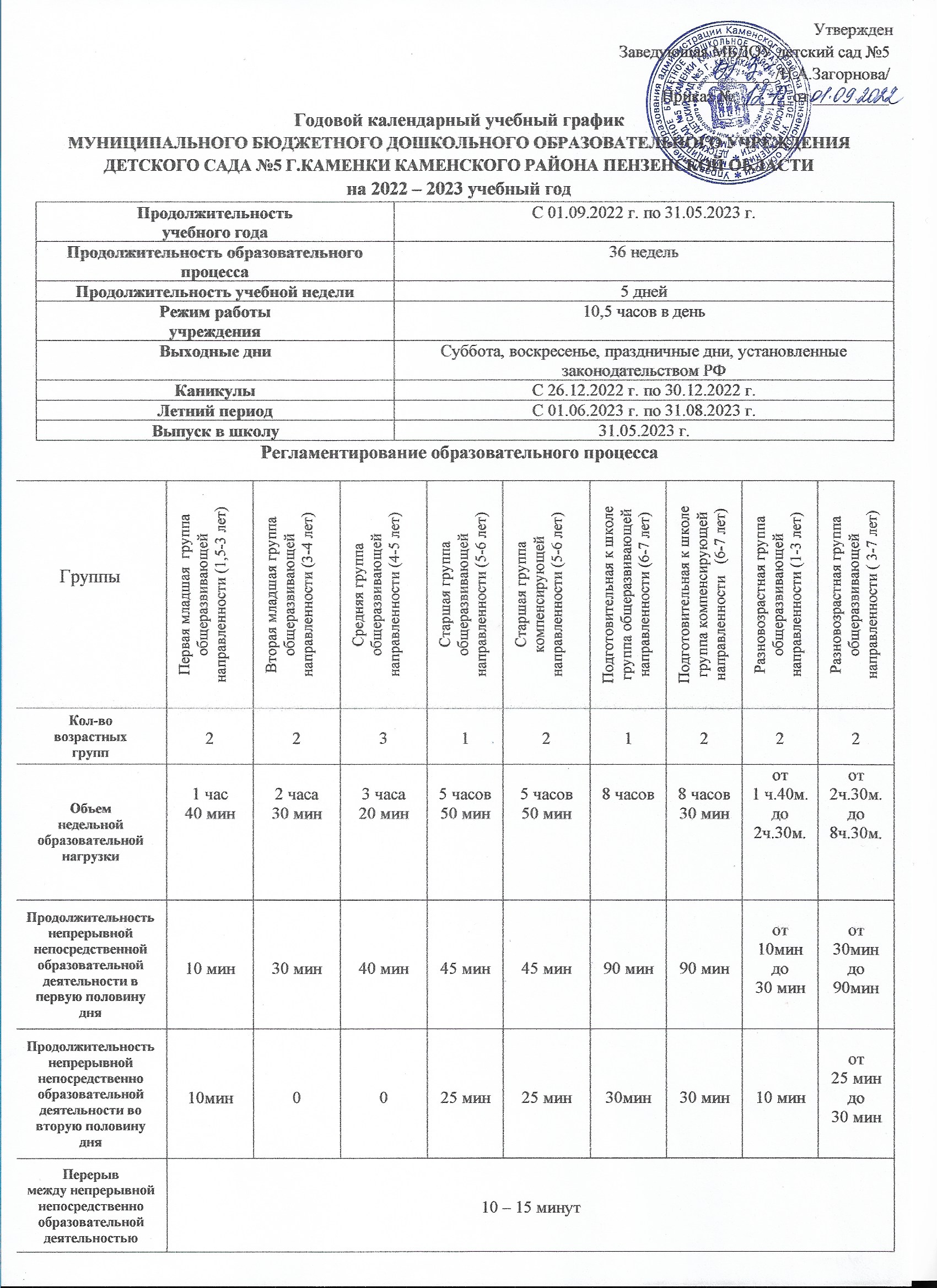 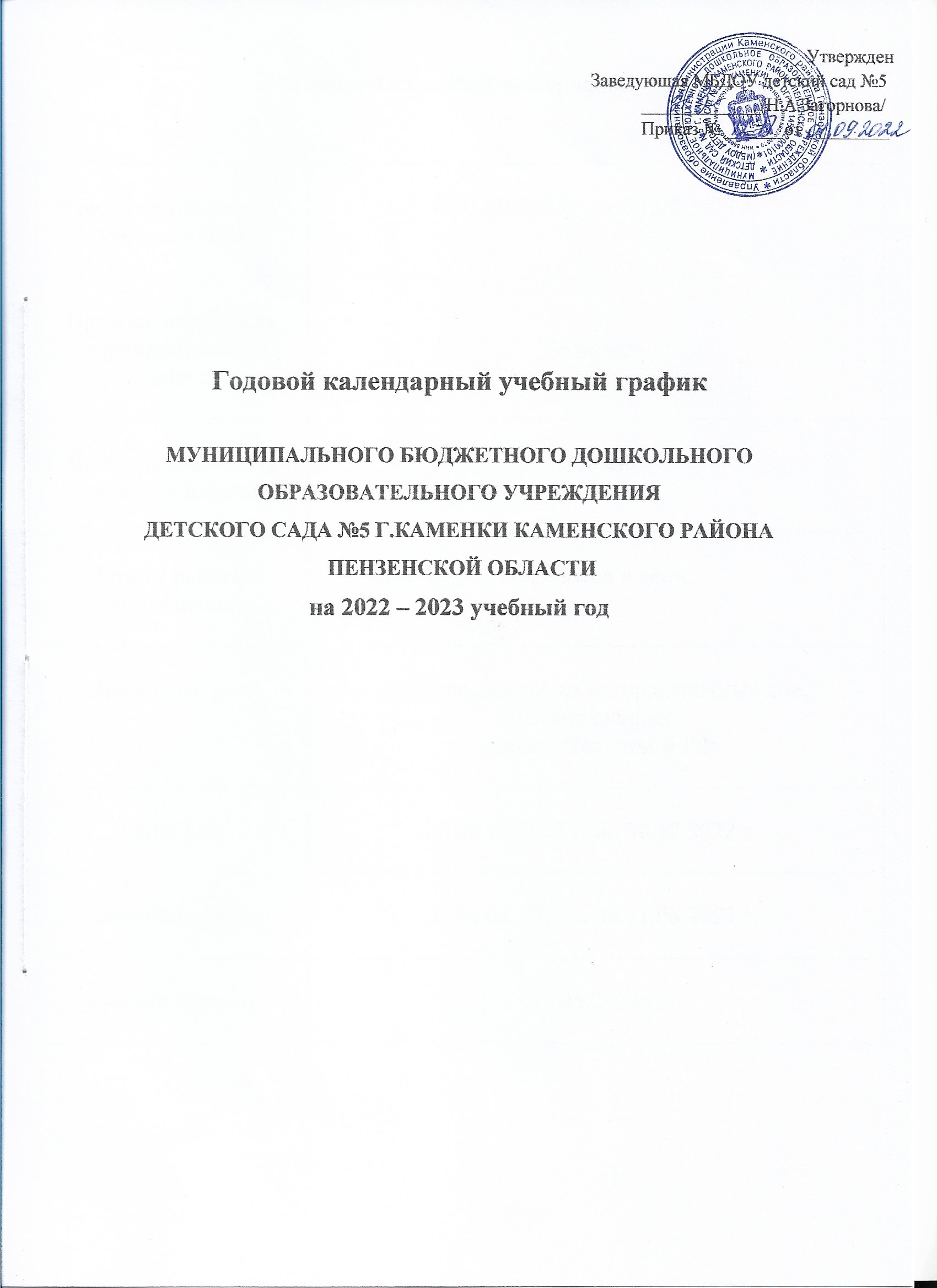 Годовой календарный графикРегламентирование образовательного процессаПродолжительность учебного годаС 01.09.2022 г. по 31.05.2023 г.Продолжительность образовательного процесса36 недельПродолжительность учебной недели5 днейРежим работы учреждения10,5 часов в деньВыходные дниСуббота, воскресенье, праздничные дни, установленныезаконодательством РФКаникулыС 26.12.2022 г. по 30.12.2022 г.Летний периодС 01.06.2023 г. по 31.08.2023 г.Выпуск в школу31.05.2023 г.ГруппыПервая младшая  группа общеразвивающей направленности (1,5-3 лет)Вторая младшая группа общеразвивающей направленности (3-4 лет)Средняя группа общеразвивающей направленности (4-5 лет)Старшая группа общеразвивающей направленности (5-6 лет)Старшая группа  компенсирующей направленности (5-6 лет)Подготовительная к школе группа общеразвивающей направленности (6-7 лет)Подготовительная к школе группа компенсирующей направленности   (6-7 лет)Разновозрастная группа  общеразвивающей направленности (1-3 лет)Разновозрастная группа общеразвивающей направленности ( 3-7 лет)Кол-вовозрастныхгрупп2231 21222Объемнедельнойобразовательнойнагрузки1 час40 мин2 часа30 мин3 часа20 мин5 часов50 мин5 часов50 мин8 часов8 часов30 минот 1 ч.40м.до2ч.30м.от2ч.30м.до8ч.30м.Продолжительностьнепрерывнойнепосредственнойобразовательнойдеятельности впервую половинудня10 мин30 мин40 мин45 мин45 мин90 мин90 минот10миндо30 минот30миндо90минПродолжительностьнепрерывнойнепосредственнообразовательнойдеятельности вовторую половинудня10мин0025 мин25 мин30мин30 мин10 минот25 миндо30 минПерерывмежду непрерывнойнепосредственнообразовательнойдеятельностью10 – 15 минут10 – 15 минут10 – 15 минут10 – 15 минут10 – 15 минут10 – 15 минут10 – 15 минут10 – 15 минут10 – 15 минут